Vernon Parish Tourism Commission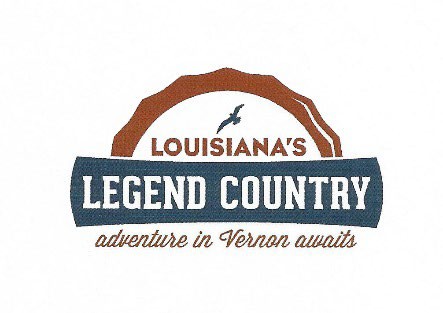 September 19, 2023	VERNON PARISH TOURISM’S VISITOR CENTERAGENDACALL TO ORDER:PLEDGE OF ALLEGIANCE:INVOCATION:MINUTES:MOTION REQUIREDDIANE BARNEY DIANE BARNEY TARA RINDAHLDIANE BARNEYV.	GUEST:CHUCK CANNON – FORT JOHNSON GRANT BUSH – CITY OF LEESVILLEVI.	MONTHLY FINANCIAL REPORTS:MOTION REQUIREDJOHN CROOKVII.	DIRECTORS REPORT:MOTION REQUIREDJOHN CROOKMUSEUM UPDATEENTERPRISE FUNDSRODEOMAYFESTCOURTHOUSE SQUAREVIII.	OLD BUSINESS:JOHN CROOKIX.	NEW BUSINESS:JOHN CROOKX.	ADJOURNMOTION REQUIRED